UAB Klaipėdos regiono atliekų tvarkymo centrasVeiklos išplėtimas. Statybinių ir didžiųjų atliekų tvarkymasTeritorijos schema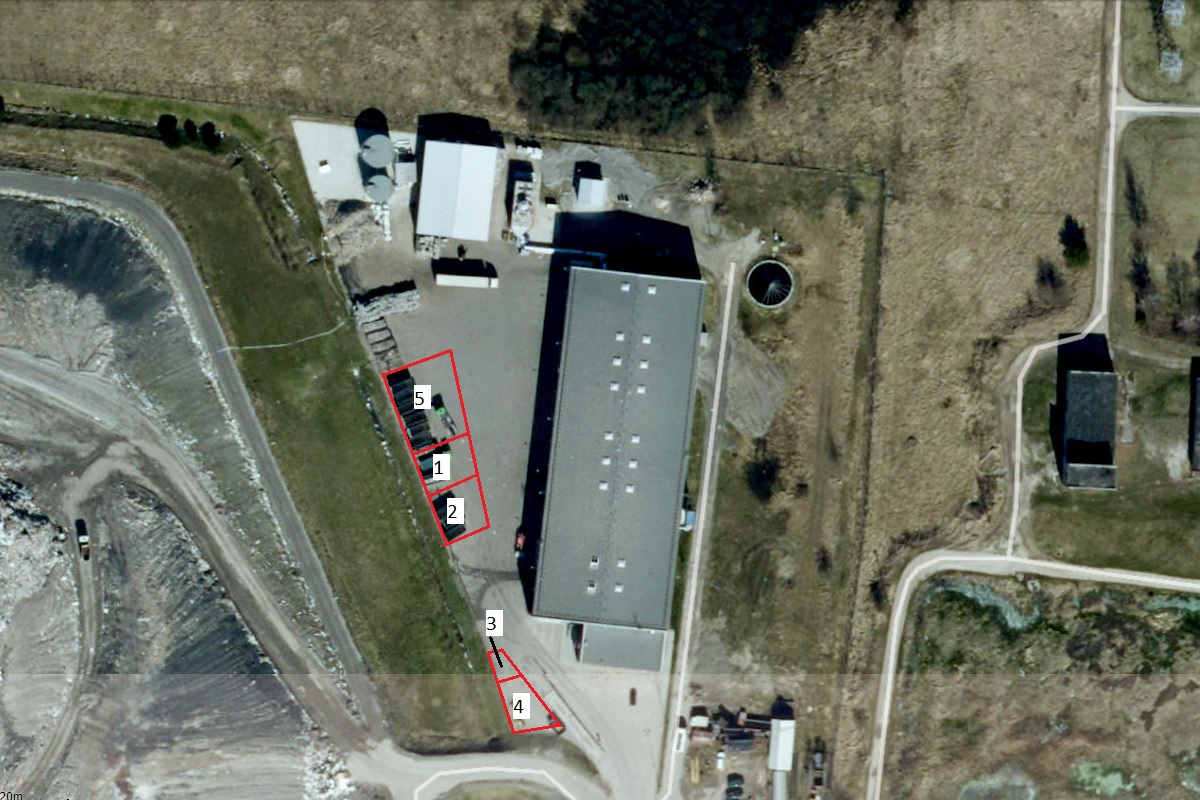 1 – Statybinių atliekų laikymo zona2 – Medienos ir didžiųjų atliekų laikymo zona3 – Skaldos laikymo zona4 – Smulkintos medienos laikymo zona5 – Statybinių atliekų, medienos ir didžiųjų atliekų apdorojimo zona